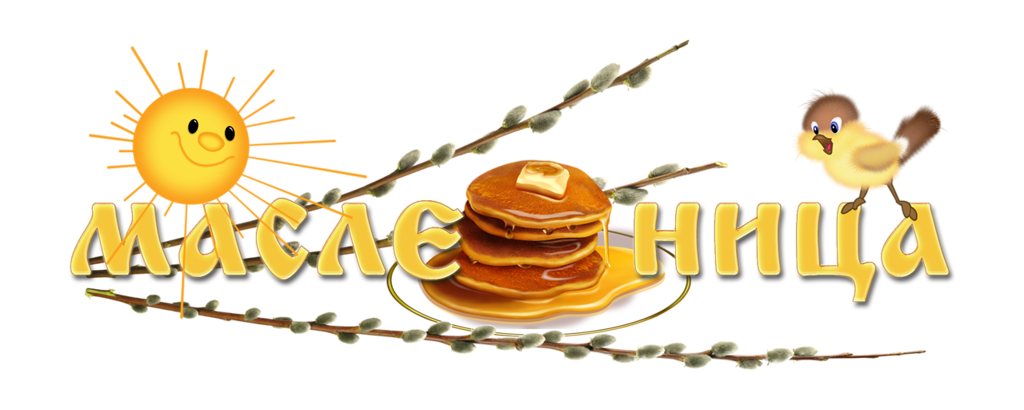 Все заботы бросьте,Приходите в гости!17 февраля в 10.00В программе:Масленичные развлечения,Интересное представление,Традиционные состязания,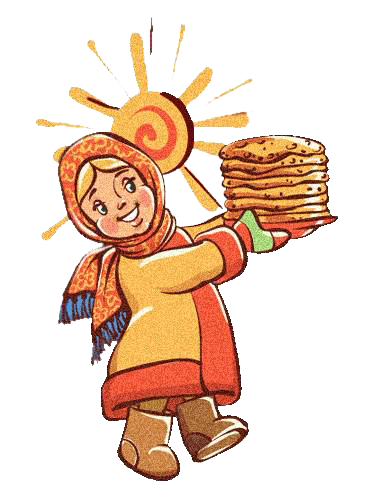 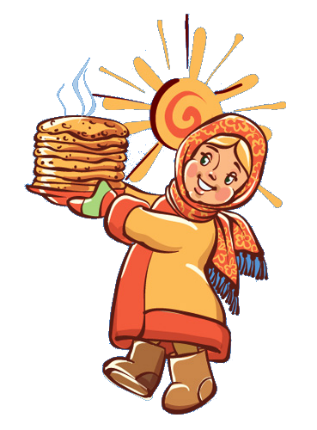 Всевозможные задания,Хороводов дружное завивание,и, конечно, с Масленицей прощание! 